        ҠАРАР                                                                                 РЕШЕНИЕ   «25»  июль  2017й.                                  № 47               «25» июля   2017 г.                                                                        Об отмене решения Совета сельского поселения Ассинский сельсовет  №99 от 29.07.2014 года  «Об утверждении положения о добровольной  народной дружины, действующей на территории сельского поселения Ассинский сельсовет»          На основании протеста Белорецкой межрайонной прокуратуры   от 20.06.2017г.   Совет сельского поселения  Ассинский  сельсовет  муниципального района Белорецкий район Республики Башкортостан  РЕШИЛ:1. Отменить решение Совета сельского поселения Ассинский сельсовет №99 от 29.07.2014 года  «Об утверждении положения о добровольной народной дружины, действующей на территории сельского поселения Ассинский сельсовет»                                       2. Настоящее решение опубликовать путем размещения на информационном стенде по адресу: 453562, Республика  Башкортостан, Белорецкий район, с. Ассы, ул. Мубарякова, 25/1 и  на официальном сайте  сельского поселения Ассинский сельсовет  муниципального района Белорецкий район Республики Башкортостан                           http://сп-ассы.рф .       3. Контроль за   исполнением настоящего решения возложить на комиссию Совета по социально-гуманитарным вопросам и охране правопорядка.            Глава сельского поселения                                      В.Г.Юсупов.БАШКОРТОСТАН РЕСПУБЛИКАhЫ                      БЕЛОРЕТ РАЙОНЫмуниципаль районЫНЫңАСЫ АУЫЛ СОВЕТЫАУЫЛ БИЛәМәһЕСОВЕТЫ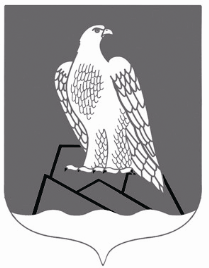 СОВЕТСЕЛЬСКОГО ПОСЕЛЕНИЯАССИНСКИЙ СЕЛЬСОВЕТ Муниципального района Белорецкий район РЕСПУБЛИКИ БАШКОРТОСТАН